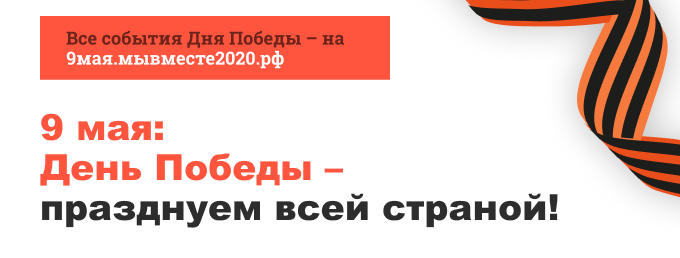 Акция «Фонарики Победы»9 мая в 22:00 часа зажечь в окнах фонарики, телефоны либо обычные фонари в знак памяти и благодарности ветеранам, подведя своеобразный итог 75-й годовщине со Дня Победы.РЕГИОНАЛЬНЫЕ МЕРОПРИЯТИЯфлешмоб «Эстафета памяти» (срок проведения акции 29 апреля – 09 мая 2020 года)Задание участникам:    Поздравить ветеранов или прочитать одно из любимых стихотворений, спеть песню о Победе, передав эстафету другому.    Для передачи эстафеты Георгиевскую ленточку, главный символ Победы, необходимо принять в начале видео с правой стороны и передать влево – «Из кадра в кадр».    Выстави это видео на своей страничке ВКонтакте с хэштегом «#ЦДЮ_ЭстафетаПамяти».добровольческая (волонтерская) акция «Память, которой не будет конца» (сроки проведения акции: с 01 мая по 21 мая 2020 года; подведение итогов состоится с 22 мая по 26 мая);Участники – обучающиеся образовательных организаций Ярославской области в возрасте 7-18 лет.Задание участникам:    Провести беседы (в дистанционном формате) с ветеранами, тружениками тыла, вдовами участников Великой Отечественной войны, детьми войны, блокадниками о событиях Великой Отечественной войны, запись воспоминаний.    Сформировать банк информационных материалов на основе воспоминаний ветеранов, тружеников тыла, вдов участников Великой Отечественной войны, детей войны, блокадников.    Составить на основе воспоминаний рассказ о жизни одного из героев во время Великой Отечественной войны.    Опубликовать рассказ (пост) о судьбе героя в социальной сети ВКонтакте в информационном сообществе «Волонтерство – наш формат!» (https://vk.com/formatvolonter);творческий конкурс для дошкольников «9 мая! Помним! Гордимся!» (https://vk.com/yarcdu?w=wall-178890851_1084);Сроки проведения: приём конкурсных работ с 1 по 22 мая, подсчет отданных голосов 23-24 мая, подведение итогов конкурса и награждение победителей (I, II, III место) с 25 по 31 мая 2020 года.Участники конкурса: ребята в возрасте 5-6 лет вместе со своими взрослыми.Конкурсное задание: нужно выполнить творческую работу, посвященную Победе нашего народа в Великой Отечественной Войне, в любой доступной ребёнку технике: рисование, аппликация, коллаж, бумагопластика, лепка, моделирование и др. Фото выполненной работы необходимо загрузить в альбом: https://vk.com/album-187154550_272032435. Необходимо подписать сведения об авторе: фамилия, имя, возраст ребенка, образовательная организация и детское объединение.В альбом загружается 1 фотография работы.Система оценки конкурсных работ: подсчет оценок «нравится», поставленных пользователями сети Интернет к каждой из работ.Авторы лучших творческих работ получат специальные дипломы.ВСЕРОССИЙСКИЕ АКЦИИ#БессмертныйПолкОнлайн «Бессмертный полк» в этом году пройдет в онлайн-формате. Шествие можно будет увидеть на сайте «Бессмертного полка России», на телеканалах, в онлайн-кинотеатрах, на медиафасадах страны. Вы можете присоединиться к акции, заполнив анкету на сайте 2020.polkrf.ru или в приложениях ВКонтакте и Одноклассники. Поделитесь полученным коллажом в соцсетях с хэштегом #бессмертныйполконлайн Горячая линия акции – 8 800 20 1945 0 Трансляция Шествия начнется в 11 часов по местному времени. #ЭтотДеньПобеды В 19:01 после «Минуты молчания» выйдите на балконы или встаньте у открытого окна и исполните главную песню 9 мая «День Победы», держа в руках изображения своих родственников — участников Великой Отечественной войны. #ПоемДвором Вы можете петь любимые песни военных лет в течение всего дня — в открытых окнах со своими соседями по двору. В момент акции песни будут транслировать на телевидении и радио, а социальная сеть «Одноклассники» предложит спеть лучшие из военных песен в караоке. Вывесьте в окне флаг России Государственный флаг Российской Федерации можно вывесить в окне или на балконе вместе с Георгиевской ленточкой. Флаг России — наша гордость! #Георгиевскаяленточка Вы можете бесплатно получить Георгиевскую ленточку в продуктовых магазинах, аптеках или АЗС и повесить ее там, где сочтете нужным. Вы также можете скачать изображение ленточки в интернете и разместить на своей аватарке в социальных сетях. #ПесниПобеды Профессиональные музыканты и просто любители военной песни могут исполнить песни о войне и выложить свои видео в социальные сети с единым хэштегом #ПесниПобеды. Скачать Песни Победы вы можете по адресу polk.press. #СадПамяти Отдать дань погибшим героям вы можете, посадив на приусадебном участке, на даче или палисаднике около дома любое дерево. Разместите фото в социальных сетях и на сайте Садпамяти2020.рф с хештегами #СадПамятиДома, #СадПамяти. Подробнее об акции — Садпамяти2020.рф. #ЛицаПобеды Mail.ru Group запустила проект «Лица Победы» - единый архив фотографий времен войны с встроенными технологиями распознавания лиц. Благодаря проекту, родственники участников войны смогут найти фотографии своих родных в архиве на 9may.mail.ru и связаться с владельцами снимков. 